            Curriculum Vitae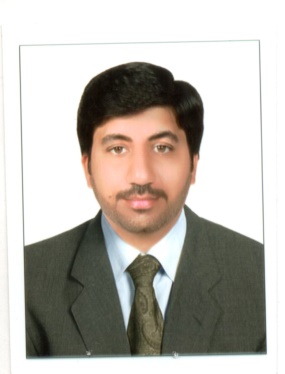 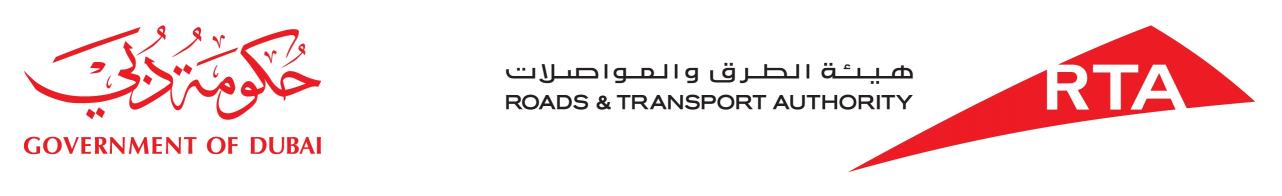 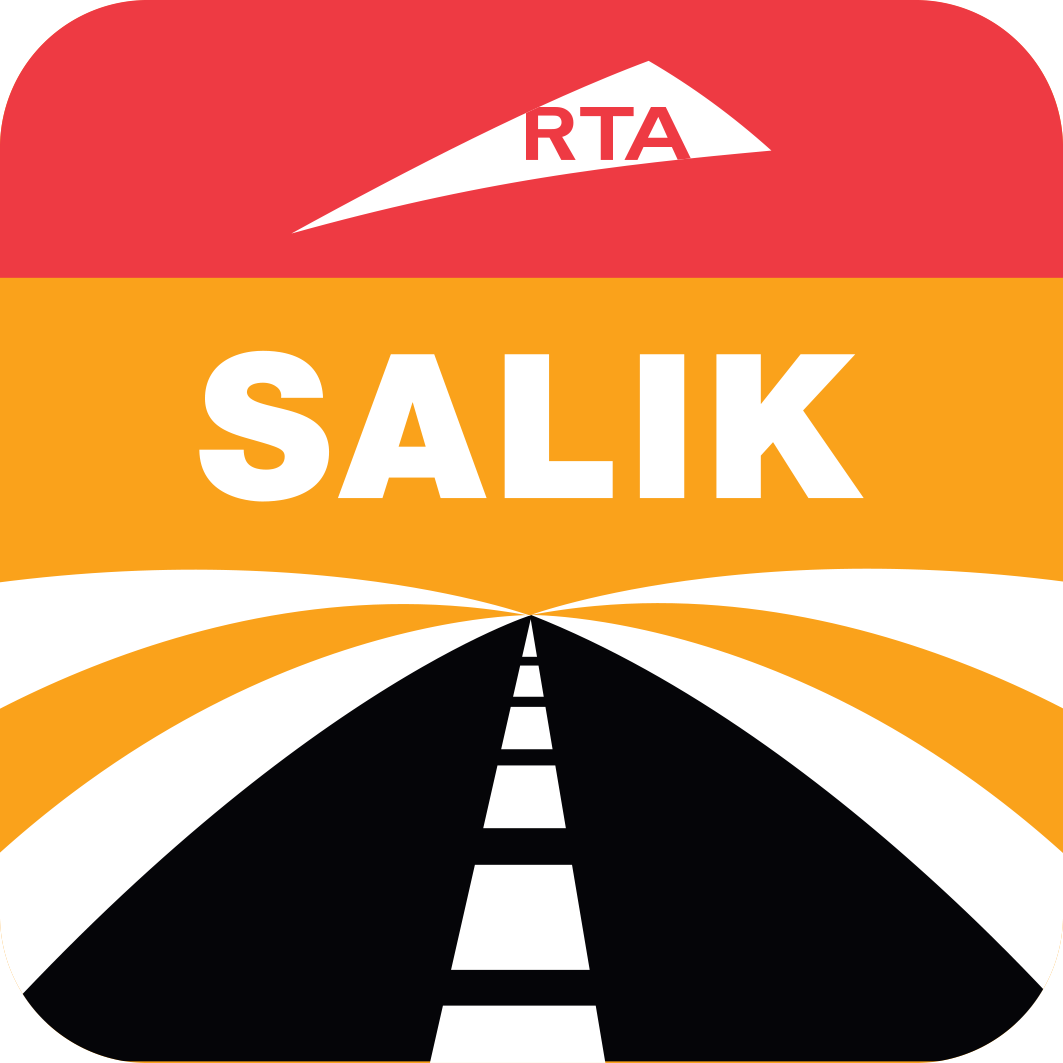 